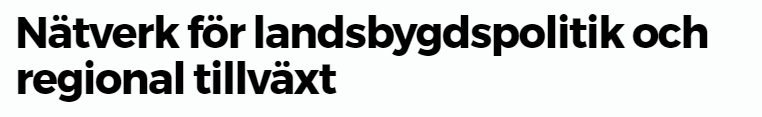 Butiksdöden på landsbygden" - hotet mot företagande i glesbygd  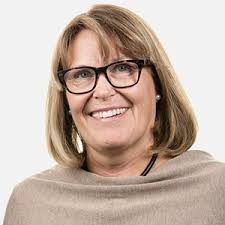 Karin Johansson, vd Svensk Handel I flera svenska städer klappar butikerna i centrum ihop. Och värst är på det i gles- och landsbygd. Jobb försvinner och invånarna får svårare att hantera vardagsinköpen. Vad kan vi göra för att butikerna ska överleva? Branschorganisationen Svensk Handels vd Karin Johansson berättar om strategier för handeln i den digitala eran, och vad som behövs från politiskt håll för att vända utvecklingen. För att jobb och företag ska stanna i den svenska detaljhandeln krävs att politiker förstår handelns nya verklighet och ger företagen rätt förutsättningar att konkurrera, säger hon.Klarahuset, Drottninggatan 33, tisdagen den 21 januari, kl. 09.30-12.30 